          На основании частей 4.2, 4.3 статьи 12.1 Федерального закона от 25.12.2008 № 273-ФЗ «О противодействии  коррупции»,  руководствуясь Уставом Степановского сельсовета, Степановский сельский Совет депутатов РЕШИЛ:           1. Внести в решение Степановского сельского Совета депутатов от 27.05.2022 № 19 «Об утверждении Порядка размещения на официальном сайте администрации Степановского сельсовета сведений о доходах, расходах, об имуществе и обязательствах имущественного характера, представленных лицами, замещающими муниципальные должности» следующие изменения:          1.1. пункт 1 Порядка размещения на официальном сайте администрации Степановского сельсовета сведений о доходах, расходах, об имуществе и обязательствах имущественного характера, представленных лицами, замещающими муниципальные должности дополнить вторым абзацем следующего содержания:          «К лицам, замещающим муниципальные должности депутата представительного органа муниципального образования, правила настоящего Порядка не применяются.».          2.	Контроль за исполнением настоящего решения возложить на Главу Степановского сельсовета.          3. Настоящее решение вступает в силу  в день, следующий за днем его опубликования  в печатном издании «Ведомости Степановского сельсовета.Председатель Степановского сельского Совета депутатов                                                          В.А. Леонгард     Глава Степановского сельсовета                                                   С.П. Сырыгин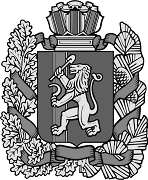 Степановский сельский Совет депутатовИрбейского района Красноярского краяСтепановский сельский Совет депутатовИрбейского района Красноярского краяСтепановский сельский Совет депутатовИрбейского района Красноярского краяСтепановский сельский Совет депутатовИрбейского района Красноярского краяСтепановский сельский Совет депутатовИрбейского района Красноярского краяСтепановский сельский Совет депутатовИрбейского района Красноярского краяСтепановский сельский Совет депутатовИрбейского района Красноярского краяСтепановский сельский Совет депутатовИрбейского района Красноярского краяСтепановский сельский Совет депутатовИрбейского района Красноярского краяСтепановский сельский Совет депутатовИрбейского района Красноярского краяР Е Ш Е Н И Е Р Е Ш Е Н И Е Р Е Ш Е Н И Е Р Е Ш Е Н И Е Р Е Ш Е Н И Е Р Е Ш Е Н И Е Р Е Ш Е Н И Е Р Е Ш Е Н И Е Р Е Ш Е Н И Е Р Е Ш Е Н И Е 25.04.2023г.25.04.2023г.25.04.2023г.25.04.2023г. п. Степановка п. Степановка            № 7            № 7О внесении изменений в решение Степановского сельского Совета депутатов от 27.05.2022 № 19 «Об утверждении Порядка размещения на официальном сайте администрации Степановского сельсовета сведений о доходах, расходах, об имуществе и обязательствах имущественного характера, представленных лицами, замещающими муниципальные должности»